Αποστολή από την Τσεχία στο Δήμο Λαμιέων για τις ιαματικές μας πηγές           Στο Δήμο Λαμιέων θα βρεθεί το Σαββατοκύριακο 4 και 5 Μαρτίου αποστολή αποτελούμενη από το Δήμαρχο της πόλης Frantiskovy Lazneκ Jan Kuchar και του εκπροσώπου του Balneology Research Institut Dr. Jiří Schlanger καλεσμένοι του Δικτύου Ιαματικών Πηγών Στερεάς Ελλάδας και Θεσσαλίας ΔΙΑΜ και του Δήμου Λαμιέων. Η αποστολή, που θα συνοδεύεται από την εκπρόσωπο της Πρεσβείας  της Τσέχικης Δημοκρατίας στην Ελλάδα κας Jitka Chromcova, είναι εξουσιοδοτημένη από την Ένωση Ιαματικών Πηγών της Τσεχίας (SLM) να επισκεφθεί το Δήμο μας για να έχει μια πλήρη εικόνα των φυσικών ιαματικών μας πόρων. Από το Γραφείο Τύπου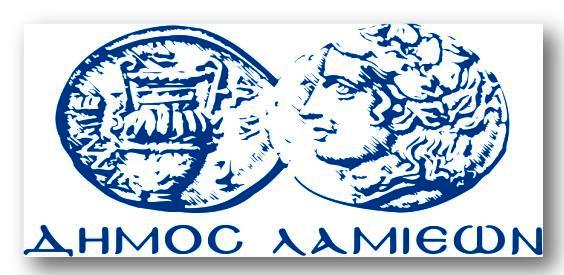 ΠΡΟΣ: ΜΜΕΔΗΜΟΣ ΛΑΜΙΕΩΝΓραφείου Τύπου& ΕπικοινωνίαςΛαμία, 3/3/2017